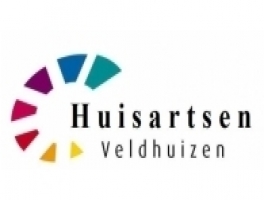 Huisartsen groepspraktijk Veldhuizen te Ede zoekt per 1 april 2019 een Praktijkondersteuner Huisartsenzorg(POH) Somatiek.Het betreft een parttime functie voor 20 uren per week met voorkeur voor de vrijdag.Salaris en overige arbeidsvoorwaarden zijn conform de CAO Huisartsenzorg. Er wordt toegewerkt naar een vast dienstverband.De groepspraktijk is een samenwerkingsverband van 5 huisartspraktijken die intensief met elkaar samenwerken. Het team bestaat uit 6 vaste huisartsen, 10 doktersassistentes, 3 POH-S en 3 POH-GGZ. Functie profiel: 
De werkzaamheden bestaan uit het zelfstandig spreekuur doen waarbij je voornamelijk patiënten met DM type II en COPD begeleidt. Je bent in staat zelfstandig spirometrie onderzoek te verrichten en te interpreteren, begeleiding te geven bij het stoppen met roken en inhalatie medicatie en diabetes medicatie(inclusief insuline) aan te passen. Daarnaast heb je een spreekuur voor patiënten met osteoporose waarbij je adviezen geeft ten aanzien van fractuurpreventie. Je beschikt over uitstekende communicatieve vaardigheden zowel richting de patiënten als binnen ons team. Je bent in staat patiënten te motiveren tot het naleven van de adviezen en richtlijnen die je ze geeft. Je hebt je eigen patiëntenkring, je houdt zelf je patiëntendossiers bij en je draagt zorg voor het maken van vervolgafspraken met je patiënten. Daarnaast zorg je voor het aanleveren van de cijfers met betrekking tot de prestatie-indicatoren zoals afgesproken met de zorgverzekeraar.Functie eisen: 
geldige BIG-registratie, minimaal bezig met de additionele opleiding tot Praktijkondersteuner Huisartspraktijk. Liefst enige jaren werkervaring met patiënten zoals beschreven in bovenstaand functie profiel. Bij voorkeur een HBO-V achtergrond.Voor vragen kun je contact opnemen met Gerlinde Balke, teamleider We zien je sollicitatie graag tegemoet voor 21 februari 2019.Huisartsen groepspraktijk Veldhuizen EdeBellestein 61a6714 DP  EDETel:0318-632633mailen mag ook naar haveldhuizen@planet.nl